Guía de trabajo autónomo (plantilla)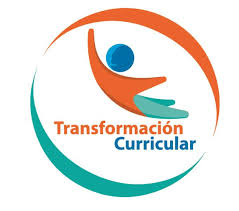 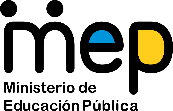 El trabajo autónomo es la capacidad de realizar tareas por nosotros mismos, sin necesidad de que nuestros/as docentes estén presentes. 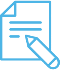 Me preparo para hacer la guía Pautas que debo verificar antes de iniciar mi trabajo.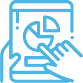 Voy a recordar lo aprendido y/ o aprender. 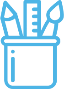 3. Pongo en práctica lo aprendidoElaborado por: Montserrat Parés Zamora, Asesora Nacional de Educación Musical.Validado por: Arleen Morera Rodríguez, Asesora Regional de Educación Musical, DRE Occidente.Centro Educativo: Educador/a: Nivel: SétimoAsignatura: Educación MusicalMateriales o recursos que voy a necesitar Materiales generales como cuaderno de educación musical, lápiz, lapicero, hojas, pinturas, lápices de color, papel periódico, goma, tijeras, revistas, etc.Dispositivo móvil (celular, computadora o tablet)e internet, si se dispone del recurso.Condiciones que debe tener el lugar donde voy a trabajar Ubico un lugar donde pueda estar cómodo y que me permita realizar el trabajo. Recuerdo lavarme bien las manos antes de iniciar el trabajoTiempo en que se espera que realice la guía Una hora y veinte minutosIndicaciones Antes de iniciar con la actividad:Puedo imprimir esta guía, resolverla en la computadora o en mi cuaderno de educación musical. Leo de forma completa la guía de trabajo autónomo que se me presenta, siguiendo las indicaciones que se me solicitan.Actividades para retomar o introducir el nuevo conocimiento.Recuerdo alguna actividad rítmica que haya vivenciado en una clase de educación musical.Reflexiono sobre la siguiente pregunta: ¿Qué entiendo por ritmo? ¿En cuáles partes de nuestro cuerpo, sistemas y órganos está presente el ritmo?¿Cómo está presente el ritmo en mi entorno?¿En mi propio cuerpo, de qué manera está presente el ritmo? ¿En cuáles partes de mi cuerpo, sistemas y órganos?Anoto en mi cuaderno de educación musical, las ideas que obtuve a partir de la reflexión realizada. Para mi información, leo lo siguiente: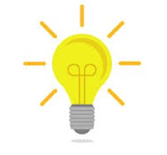 Indicaciones Leo las indicaciones que se me presentan en esta guía de trabajo autónomo.Subrayo las palabras que no conozco y las busco en el diccionario.Me devuelvo a leer las indicaciones en caso de no comprender alguna consigna. Desarrollo las actividades que se me plantean a continuación:Identifico en mi cuerpo el ritmo presente en algunas funciones corporales, como por ejemplo (sistema circulatorio - actividad cardiaca y pulso (latido constante del corazón)-, respiratorio, digestivo, nervioso). Realizo esta actividad sentado en un lugar tranquilo y sin ruido.Identifico el ritmo en esas mismas funciones corporales mientras realizo las siguientes acciones: caminar, correr, hablar, bailar, brincar, etc.Anoto en mi cuaderno de educación musical, las diferencias que pude notar en cuanto al ritmo presente en cada función corporal, tanto cuando me encontraba de manera pasiva (sentado) o cuando me encontraba de manera activa (caminando, brincando, etc).Actividades cuando SI tengo acceso a internet:Observo el video que se me presenta en el siguiente link y escucho atentamente los ritmos, palabras o conteos numéricos que se presentan durante todo el video. Si NO cuento con acceso a internet, me dirijo al punto 8 de este apartado.https://www.youtube.com/watch?v=0wuh7NPeB6QEscribo en mi cuaderno de educación musical, las palabras, frases o números que puedo asociar con un ritmo escuchado en el video y realizo la división silábica, por ejemplo:                                                1-2-3-piso.un-pa-pumpum-pa.hip-ho-hiphop.Selecciono el ritmo que me haya llamado la atención y lo represento mediante grafías en mi cuaderno, por ejemplo: líneas, puntos, símbolos, etc.Practico el ritmo seleccionado, utilizando algún objeto sonoro, (tarro, tapas, palos, lápices, trozos de madera, vasos),  percusión corporal (aplaudir, zapatear, chasquear) o con algún sonido (silbar, tararear, balbucear). Al finalizar esta actividad, me dirijo al punto 12 de este apartado.Actividades cuando NO tengo acceso a internet:Recuerdo alguna banda que haya escuchado en un desfile, en mi colegio o en algún otro lado y los diferentes ritmos que hayan ejecutado. Selecciono algún ritmo que recuerde e intento tararearlo las veces que sean necesarias. Si no recuerdo un ritmo con exactitud o solo recuerdo algunas partes, puedo crear un nuevo ritmo.Represento en mi cuaderno el ritmo seleccionado o creado, utilizando grafías, como por ejemplo: líneas, puntos, símbolos, etc.Practico el ritmo seleccionado, utilizando algún objeto sonoro, (tarro, tapas, palos, lápices, trozos de madera, vasos),  percusión corporal (aplaudir, zapatear, chasquear) o con algún sonido (silbar, tararear, balbucear). Puedo realizar alguna variación al ritmo seleccionado o bien crear un ritmo nuevo.Reproduzco con mi familia el ritmo seleccionado y los invito a imitarlo, utilizando algún objeto sonoro o percusión corporal. Comentamos acerca de los sentimientos, ideas e impresiones que nos dejó ejecutar ritmo en familia.Indicaciones o preguntas o matrices para auto regularse y evaluarseCon el fin de reflexionar:Leí todas las indicaciones y las comprendí, en caso de que no, puedo volver a leerlas.¿Tuve dificultad con alguna de las actividades planteadas?¿Cuántos partes de mi cuerpo identifiqué en mi cuerpo que poseen ritmo?¿Qué sabía antes de estos temas y qué sé ahora?¿Qué puedo mejorar de mi trabajo?¿Cómo le puedo explicar a otra persona lo que aprendí?Con el trabajo autónomo voy a aprender a aprender Con el trabajo autónomo voy a aprender a aprender Reviso las acciones realizadas durante la construcción del trabajo.Marco una X encima de cada símbolo al responder las siguientes preguntas Reviso las acciones realizadas durante la construcción del trabajo.Marco una X encima de cada símbolo al responder las siguientes preguntas ¿Leí las indicaciones con detenimiento?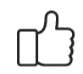 ¿Subrayé las palabras que no conocía?¿Busqué en el diccionario o consulté con un familiar el significado de las palabras que no conocía?¿Me devolví a leer las indicaciones cuando no comprendí qué hacer?Con el trabajo autónomo voy a aprender a aprenderCon el trabajo autónomo voy a aprender a aprenderValoro lo realizado al terminar por completo el trabajo.Marca una X encima de cada símbolo al responder las siguientes preguntasValoro lo realizado al terminar por completo el trabajo.Marca una X encima de cada símbolo al responder las siguientes preguntas¿Leí mi trabajo para saber si es comprensible lo escrito o realizado?¿Revisé mi trabajo para asegurarme si todo lo solicitado fue realizado?¿Identifiqué en mi cuerpo el ritmo presente en diferentes funciones corporales?¿Reproduje un ritmo seleccionado utilizando un objeto sonoro, percusión corporal o con algún sonido?¿Me siento satisfecho con el trabajo que realicé?Explico ¿Cuál fue la parte favorito del trabajo?¿Qué puedo mejorar, la próxima vez que realice la guía de trabajo autónomo?Explico ¿Cuál fue la parte favorito del trabajo?¿Qué puedo mejorar, la próxima vez que realice la guía de trabajo autónomo?Autoevaluación de mi desempeñoAutoevaluación de mi desempeñoValoro lo realizado al terminar por completo el trabajo.Reviso el aprendizaje de hoy: Ejercita su vivencia del ritmo mediante el uso de la percusión corporal.Marca una X encima del símbolo, según el nivel del trabajo logrado el día de hoy. Solamente puede ubicar su trabajo en uno de los cuadros.Valoro lo realizado al terminar por completo el trabajo.Reviso el aprendizaje de hoy: Ejercita su vivencia del ritmo mediante el uso de la percusión corporal.Marca una X encima del símbolo, según el nivel del trabajo logrado el día de hoy. Solamente puede ubicar su trabajo en uno de los cuadros.¿Exploré la vivencia del ritmo mediante el uso de la percusión corporal, objeto sonoro o sonido?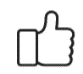 ¿Probé la vivencia del ritmo mediante el uso de la percusión corporal, objeto sonoro o sonido?¿Entrené la vivencia del ritmo mediante el uso de la percusión corporal, objeto sonoro o sonido?Una vez realizadas las actividades, ¿cuál(es) aprendizajes obtuve con la guía  de trabajo autónomo?Una vez realizadas las actividades, ¿cuál(es) aprendizajes obtuve con la guía  de trabajo autónomo?